Квест «Петля времени» — новое слово в семейных развлечениях!Как привить современному ребенку вкус к книгам, кино, а особенно – нашей истории?. Лучший способ – через развлечение, и теперь он Вам доступен: мы создали единственный в Красноярске квест в жанре ВОВ!Детей здесь ждет скрупулезно продуманный сюжет на любимую шпионскую тему, где главная цель – спасти советского разведчика. Но главной изюминкой квеста является принцип «Эффекта бабочки». Здесь каждым своим действием – как удачным, так и не очень – дети сами создают сюжет следующего приключения.В «Петле времени» продумано всё, что нужно для создания захватывающего и необычного приключения! Это и дизайн, воссоздающий эстетику и атмосферу войны, и обилие технических загадок и звуковых эффектов. Длительность квеста – 75 минут.
Узнайте историю квеста на сайте: http://qr24.ru/quest/operatsiya-petlya-vremeni/ 
 255-12-82 »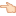 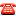 Ведёшь активный образ жизни? Квест «Петля времени» — твой новый вызов!Ты способен покорять новые, недоступные другим вершины? Докажи это в «Петле времени» — уникальном для Красноярска квесте в жанре ВОВ!Его уникальность, пожалуй, во всём! 34 профессионала посвятили полтора года созданию одного из самых дорогих квестов в истории нашего города. Здесь воссоздан максимально реалистичный антураж прошедшей войны. И тут же происходит путешествие во времени! Главная изюминка квеста – знаменитый «Эффект бабочки».  Каждым своим действием ты создаешь новый игровой сюжет, ведущий к успеху – а, может быть, и провалу! Мощное звуковое сопровождение и технические загадки будут держать тебя в напряжении в течение всей игры. И, конечно, ты совершишь подвиг: спасешь советского разведчика из застенков! Длительность квеста – 75 минут.
Узнай историю квеста на сайте: http://qr24.ru/quest/operatsiya-petlya-vremeni/ 
 255-12-82 »«Петля Времени»: только для самых крутых квестеров!Ты считаешь, что посетил все лучшие квесты Красноярска? Тебя ждет сюрприз: квеста такой крутизны в нашем городе еще не было!Полтора года ушло у нас на разработку одного из самых дорогих квестов в истории: он стоил нам более 2 млн. рублей! 34 профессионала по кусочкам собирали первый и на сегодня единственный в Красноярске авторский квест на тему ВОВ. Мы придирчиво выбирали помещение и отделочные материалы, привлекали лучших консультантов для создания максимально реалистичного антуража, погружающего тебя в атмосферу прошедшей войны. Предмет нашей гордости – уникальная игромеханика «Эффект бабочки», позволяющая тебе самому моделировать следующее приключение. И, конечно, фирменное мощное звуковое сопровождение будет держать тебя в напряжении в течение всего квеста.Лучшая новость для тебя: «Петля времени» уже открыта для посещения!Хронометраж  квеста – 75 минут.
Узнай историю квеста на сайте«Станция «Логос»: напряженный триллер для истинных гурманов Скажем без ложной скромности: в этом квесте есть всё, что так обожают настоящие ценители жанра. Здесь и затягивающая, мрачная история о скрытой под землёй секретной лаборатории, и смертельная опасность, нависшая над миром, и сюжетные повороты, достойные голливудских блокбастеров!Среди изюминок квеста, особенно щекочущих нервы участников – необходимость выбраться из отравленного газом помещения; испытание в замкнутом пространстве; лабораторные опыты с непредсказуемым результатом.Этот квест заставит тебя на 90 минут полностью забыть об окружающем мире! При этом сюжет до дрожи реалистичен: магии и волшебству тут нет места, тебе помогут только железная логика и решительный действия!Думаем, ты убедился: «Станция «Логос»  – то место, куда необходимо попасть каждому уважающему себя квестеру.